Hajdúböszörményi Bocskai István Általános IskolaÖkoiskolai munkacsoportMunkaterve2018/2019. tanév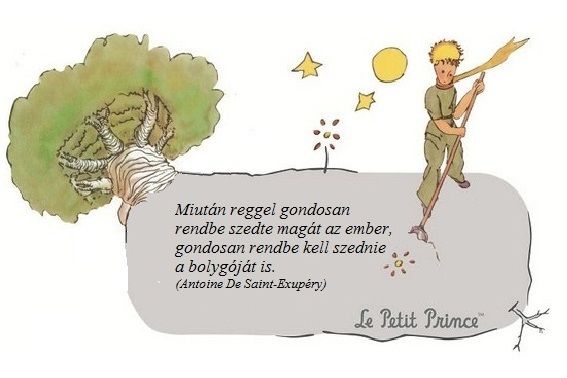 ÖSSZEÁLLÍTOTTA: DIÓSZEGINÉ KOLLÁR ENIKŐ,     MOLNÁRNÉ HEGEDŰS IBOLYA    csoport vezetőkJÓVÁHAGYTA: KISS ANTAL
                               intézményvezetőHajdúböszörmény, 2018. szeptember 15.A munkacsoport koordinátorai: Molnárné Hegedűs Ibolya (alsó tag.: környezetismeret, német nyelv;3-4. oszt. mkv.) Diószeginé Kollár Enikő (felső tag.: biológia, földrajz, vöröskeresztes tanárelnök, elsősegélynyújtó szakkör és egészségklub vezetője)Tagjai: Alsó tagozat: Dobó Margit (intézményvezető helyettes, matematika 4.o.)                      Sárga Jánosné (1-2.oszt..mkv., matematika, ének, erkölcstan 1.o.)                      Fórizs Attiláné (matematika. környezetismeret, erkölcstan 2.o.)                       Fazekasné Farkas Julianna (matematika, testnevelés, rajz, technika, erkölcstan 4.o)                     Kapusiné Oláh Edit, (magyar, erkölcstan, rajz, technika, 4.o. SZM vezető)	          Kissné Fekete Mariann (rajz, technika, erkölcstan, napközis nevelő 3.-4.o.) Felső tagozat: Kiss Antal (intézményvezető, testnevelés)                        Asztalosné Mező Petronella, (matematika, fizika, informatika)                       Sipos Sándor (technika)Takácsné Bíró Zsuzsa (intézményvezető helyettes., magyar)                      Zolnai Erika (magyar és angol nyelv, humán mk. mkv.)- táppénzenDiákönkormányzat.: Szász Attiláné (DÖK munkáját segítő ped. német nyelv)Karbantartó: Nagy AntalI. AZ ISKOLA ÉVES MUNKATERVÉBŐL ADÓDÓ FELADATOK:Célkitűzéseink a fenntarthatóság szellemében:Környezettudatosságra nevelés, szemléletformálás, a fenntartható fejlődés elveinek érvényesítése a napi gyakorlatban.Alakuljon ki a tanulókban érzékenység környezetünk állapota iránt, ismerjék fel és óvják a környezet értékeit. Kapcsolódjanak be közvetlen környezetük hagyományainak, értékeinek megőrzésébe, gyarapításába. Életmódjukban a természet tisztelete, a felelősség, a környezeti károk megelőzésére valótörekvés váljék meghatározóvá.A szülők, civil szervezetek bevonása a tanulók környezettudatos szemléletének formálásba.A fenntarthatóság pedagógiáját szolgáló kiemelt tevékenységeink:Megemlékezünk a zöld jeles napokról.Propagáljuk az újrahasznosított papírból készült tanszerek használatát. „Érzékenyítő” programok keretében segítjük a rászorulókat.Az újrahasznosítható hulladékok közül egész évben szelektíven gyűjtjük a papír és a műanyag hulladékot, a használt elemeket, valamint a műanyag kupakokat, amelyeket kupakgyűjtési akcióban beteg emberek számára adományozunk.Bekapcsolódunk az Európai Hulladékcsökkentési hét és a Fenntarthatósági témahét programsorozatába. Témanapot tartunk a Víz Világnapja alkalmából.Kirándulásokat, kerékpártúrákat szervezünk helyi védett/Natura 2000 területekre.Részt veszünk környezettel, természettel kapcsolatos vetélkedőkön: Kárpát-medencei Földtan és Földrajz (Teleki Pál) földrajz verseny, Herman Ottó verseny, Bolyai Természettudományi csapatverseny, Természet-és környezetvédelmi feladatmegoldó verseny, az Ökoiskolai hálózaton belül vagy a Zöld Kör által meghirdetett versenyeken.Aktívan részt veszünk a tanulóink táplálkozási szokásait javító Menő menza pályázat programjainIgyekszünk intézményünket tisztán és virágosan tartani és erre ösztönözni tanulóinkat is.Felhívjuk tanulóink figyelmét embertársaink megsegítésének fontosságára: a felső tagozatosok elsősegélynyújtó szakkör keretében tanulják elsősegélynyújtó ismeretekkel gyarapodnak, s bemutató foglalkozást tartanak iskolánk tanulóinak.Az egészségklub foglalkozásainak központjában a testi és lelki egészség, a harmónia megtalálása áll.Csatlakozott intézményünk a Boldog iskola programhoz. Ennek keretében az osztályközösségek minden hónapban legalább egyszer boldogságórát tartanak, különböző feladatokat, projekteket valósítanak meg. Ezzel is hozzájárulunk lelki egészségük fenntartásához.Minden osztály tanulmányi kiránduláson vesz részt, ahol elsődleges szempont Hazánk természeti kincseinek, hagyományainak megismerése.A 7. évfolyam részt vesz a Határtalanul pályázaton, a 3. 4. 5. és 6. évfolyam pedig erdei iskolai programokon.II. Kapcsolattartás, együttműködés belső és külső partnerekkel (más munkaközösségekkel, iskolai és iskolán kívüli szervezetekkel, szülőkkel):Belső partnerek: Iskolánk munkaközösségei szívesen csatlakoznak az ökomunkacsoport kezdeményezéseihez. Mindig számíthatunk rájuk.Külső partnerek: Hagyományosan jó kapcsolatot ápolunk a Zöld Körrel. Az általuk meghirdetett szakköri foglalkozásokhoz, előadásokhoz, kirándulásokhoz szívesen csatlakoznak iskolánk tanulói.A felső évfolyam a PontVelem Nonprofit Kft, a Fenntarthatósági Témahét által meghirdetett pályázatokban, és a Zöld Kör által hirdetett versenyeken vesznek részt. Szülőkkel történő kapcsolattartás: Ökoiskolai elégedettségi kérdőív kitöltése, hulladékgyűjtésen részvételükkel, műanyag kupak gyűjtése során valósul meg. Bevonjuk őket a menő menza szemléletformáló programjaiba.Szakmai továbbképzések, szakmai napok: A helyi vagy a megyeszékhelyen meghirdetett szakmai továbbképzéseken való részvétel.Gönczy Pál Örökös ökoiskola szakmai napjaIII. Tervezett feladatok havi bontásban:Tervezett feladatok havi bontásbanTervezett feladatok havi bontásbanFelelősHatáridőszeptemberszeptemberszeptemberszeptemberÖkoiskolai munkacsoport megalakulása.Ökoiskolai munkaterv javaslat elfogadtatása a nevelőtestülettel, a diákönkormányzattal és a szülői munkaközösséggel.Öko-kódex elfogadtatása.Szelektív hulladékgyűjtés újraindítása: papír, műanyag, elem és kupakgyűjtése a tantermekben, folyosókon kihelyezett gyűjtőkben.Ökofal létrehozása és működtetése elsősorban a jeles környezetvédelmi napok bemutatásával.Kapcsolatfelvétel a Hajdúböszörményi Bocskai István Gimnáziummal és a Gönczy Pál Általános Iskolával.Molnárné Hegedűs IbolyaDiószeginé Kollár Enikőökomunkacsoport tagjaiszept. 26Papírhulladék gyűjtése DÖK szervezésében papírhulladék gyűjtés.Szász AttilánéKissné Kovács Andreaminden osztályfőnökszept.4.Elsősegélynyújtás világnapja         Felső tagozatos elsősegélynyújtó szakkörös diákok bemutató foglalkozása.Diószeginé Kollár Enikőszeptember 6.(7. péntek)Takarítási világnapSaját tanterem rendbetétele. Osztálytermek virágosítása és díszítése természetes anyagokkal.Felkészülés a „Tiszta Virágos Intézmény” cím megmérettetésreKészítsd el osztályod szelektív hulladékgyűjtőjét pályázat meghirdetése, értékeléseminden osztályfőnökszeptember 16. (14. péntek)Európai Mobilitás hét  A TeSzedd országos szintű rendezvényhez csatlakozás(7.oszt. tanulók) a zöld kör szervezésébenFigyelem felhívás az elektronikai hulladékgyűjtésreZöld otthon- interaktív kiállítás a fenntartható otthonrólDiószeginé Kollár EnikőMolnárné H. I.Autómentes világnapKörút körbe kerékpározása.osztályfőnökök, napközis nevelőkszeptember 22.(21. péntek)Ökofal- Jeles napÓzon világnapjaAutómentes világnapkijelölt osztályok és osztályfőnökökszeptember 16.(14. péntek)szept. 22.októberoktóberoktóberoktóberÁllatok világnapja„Mutasd meg házi kedvencedet! Készíts plakátot, posztert, fényképet, esetleg kisfilmet!/ Írj verset, mesét és illusztráld!” A beérkezett pályaművekből kiállítás szervezése az ökofalon, a kivetítőn.Molnárné Hegedűs Ibolya és Diószeginé Kollár Enikőrajz szakos nevelőkoktóber 4.   „Tiszta Virágos Intézmény” A Hajdúböszörményi Vöröskereszt városi versenyéhez csatlakozás.Diószeginé Kollár EnikőoktóberZöld Okos KupaA 7. és 8. osztályos tanulók internetes többfordulós versenyhez való csatlakozása.Diószeginé Kollár EnikőAsztalosné Mező PetronellaoktóberBocskai héten belül ÖkonapVálogatós vagyok! társasjáték Molnárné Hegedűs Ibolya Diószeginé Kollár EnikőoktóbernovembernovembernovembernovemberÖkodiákbálÖkobüfészülői munkaközöségökomunkacsoport tagjaiEurópai Hulladékcsökkentési Hét és nyelvi hét Karácsonyi ablak- és ajtódíszek készítése természetes anyagokból.Erdősné Lázár IlonaSipos SándorJuhász Lászlónovember utolsó heteÖkofalNe vásárolj semmit nap!kijelölt osztályfőnökMenő menzaEgészséges halloween-i sütik készítéseosztályfőnökök, napközis nevelőkAdventi koszorúk készítéseTermészetes anyagok vagy hulladék újrahasználatával az osztályok saját adventi koszorújának elkészítése. Minden osztályfőnöknovember 30.péntekdecemberdecemberdecemberdecember„Adventi lomi”Osztályok ajándékcsomagok készítése a rászorulóknak, amiket a Vöröskereszt számára ajánlunk fel.Diószeginé Kollár EnikőMinden osztályfőnökdecember 6.csütörtökMadárkarácsony Madárkalács és madáretető készítése.Erdősné Lázás IlonaSipos Sándor alsóban technikát tanítókdecember 14.péntekMenő menza Reform mézes készítéseosztályfőnökök, napközis nevelőkjanuárjanuárjanuárjanuárPacsi kutyamenhelyPacsi kutyamenhely látogatása.Molnárné Hegedűs IbolyaKapusiné Oláh EditjanuárTéli madárvédelemMadáretetők újratöltése.Erdősné Lázár IlonaSipos Sándorjanuár első hetefebruárfebruárfebruárfebruárÖkofal- Tisza élővilágának emléknapjaKisfilm megtekintése.Diószeginé Kollár Enikőfebruár 1.péntekmárciusmárciusmárciusmárciusVíz Világnapja-témanapTémanap tartása: minden tanóra az éltető víz köré épül.Délután:Mitől élő az élővíz? - 5. évfolyam: a Tócó- patak vízminőség vizsgálatának elvégzése Bisel módszer alkalmazásával. Még a csapból is ez folyik!: a 6. évfolyam a hajdúvidi telepre látogat, ahol megtudhatják, hogy honnan származik Hajdúböszörmény ivóvize.Mi van a lefolyó után? - a 7. évfolyam a város szennyvíztelepére tesz látogatást. Vizes kísérletek! – a 8. évfolyam vízzel kapcsolatos kémiai kísérleteket mutat be az alsóbb évfolyamoknak.Minden nevelő.Molnárné Hegedűs IbolyaDiószeginé Kollár Enikőnapközis nevelőkNagy Máriakémia szakos tanármárcius 22.péntekNemzetközi energiatakarékossági világnapalternatív erőműmakettek készítése (szél-, víz-)technika szakos nevelőkmárcius 6. szerdaFenntarthatósági témahét Az országosan javasolt programok megvalósításaMolnárné H. I. munkacsoport tagjaimárc. 18-22.áprilisáprilisáprilisáprilisKomplex tanulmányi verseny 4. osztályosok városi komplex tanulmányi versenyének szervezése a Föld hete jegyében.Molnárné Hegedűs Ibolyaminden nevelőáprilisÖkofal- a Föld napjaAz alsó tagozat Interaktív játékos délutánja a Zöld körrel.Az év élőlényeinek bemutatása kisfilm vagy PPT formában a porta előtt elhelyezett kivetítőn.Molnárné Hegedűs IbolyaDiószeginé Kollár EnikőMinden felsős osztály.április 22.(18. csütörtök)április 22.májusmájusmájusmájusÖkofal- Madarak és fák napjaLátogatás a Kutasi kilátóhoz, a hadházierdőbe(autóbusszal/kerékpárral)Környezetvédő szakkörösökMolnárné H. I.május 10.péntekNemzetközi Vöröskereszt NapjaAz elsősegélynyújtó szakkör tagjainak bemutató foglalkozása az elsősegélynyújtás iránt érdeklődő tanulók számára.Diószeginé Kollár Enikőmájus 13.Menő menzaAktív napEgészségnap: egészséges táplálkozás, sportvetélkedők, egészségügyi szűrővizsgálatokMolnárné H. I. Diószeginé Kollár Enikő, testnevelést tanítók, munkacsoport tagjai.május végejúniusjúniusjúniusjúniusKirándulások, erdei iskola, HatártalanulAz osztálykirándulások, erdei iskolák szervezése és lebonyolítása.Minden osztályfőnök